National Self-Defense SolutionsOrder Form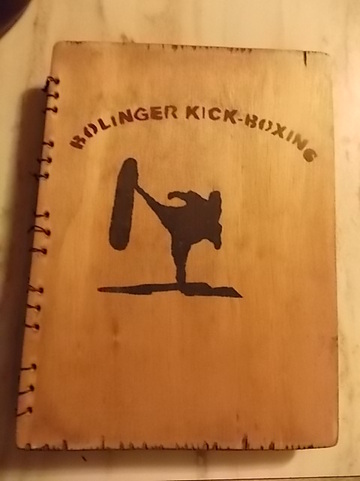 Name: _____________________________________   Address: _________________________________________State: ______  Zip: _________________   Phone: _________________________________  Email: _______________________________________Name on Credit Card: _________________________________Credit Card Number: _________________________________ Exp. Date: _______________________3 digit number on back of Credit Card: _________If paying by Check or Money order: Pay to the order of “National Self-defense Solutions”, 507 Niobrara Avenue, Alliance, NE 69301. Item#DescriptionCostShipping$2.50Tax: 7%Total